Немальцева Евгения Владимировна воспитательМБДОУ «Детский сад №2» г.о. СамараДосуг для детей и родителей Поэтическая гостиная «Моя Родина – Россия»Цель: Воспитание чувство патриотизма, любви к России, гордости за малую Родину.Задачи: Воспитывать чувство гордости и любви к малой Родине.Познакомить с символикой России, расширить кругозор детей.Развивать любознательность, внимание и память.Создавать условия для взаимодействия детей и родителей.Оборудование: карточки с пословицами, флаг разрезанный, мозаика “Дары Фрёбеля”, флаг России, колонка, гимн России.Ход:Воспитатель: Ребята и уважаемые родители, я сегодня пригласила вас   в поэтическую гостиную. Поэтическая – потому, что будут звучать стихи, а гостиная – потому что вы пришли к нам в гости.Посвящена моя гостиная нашей Родине. Родина – это страна, где человек родился и живёт, гражданином которой является. А как называется страна, в которой мы живём?Дети – Страна, в которой мы живём, называется Россия. 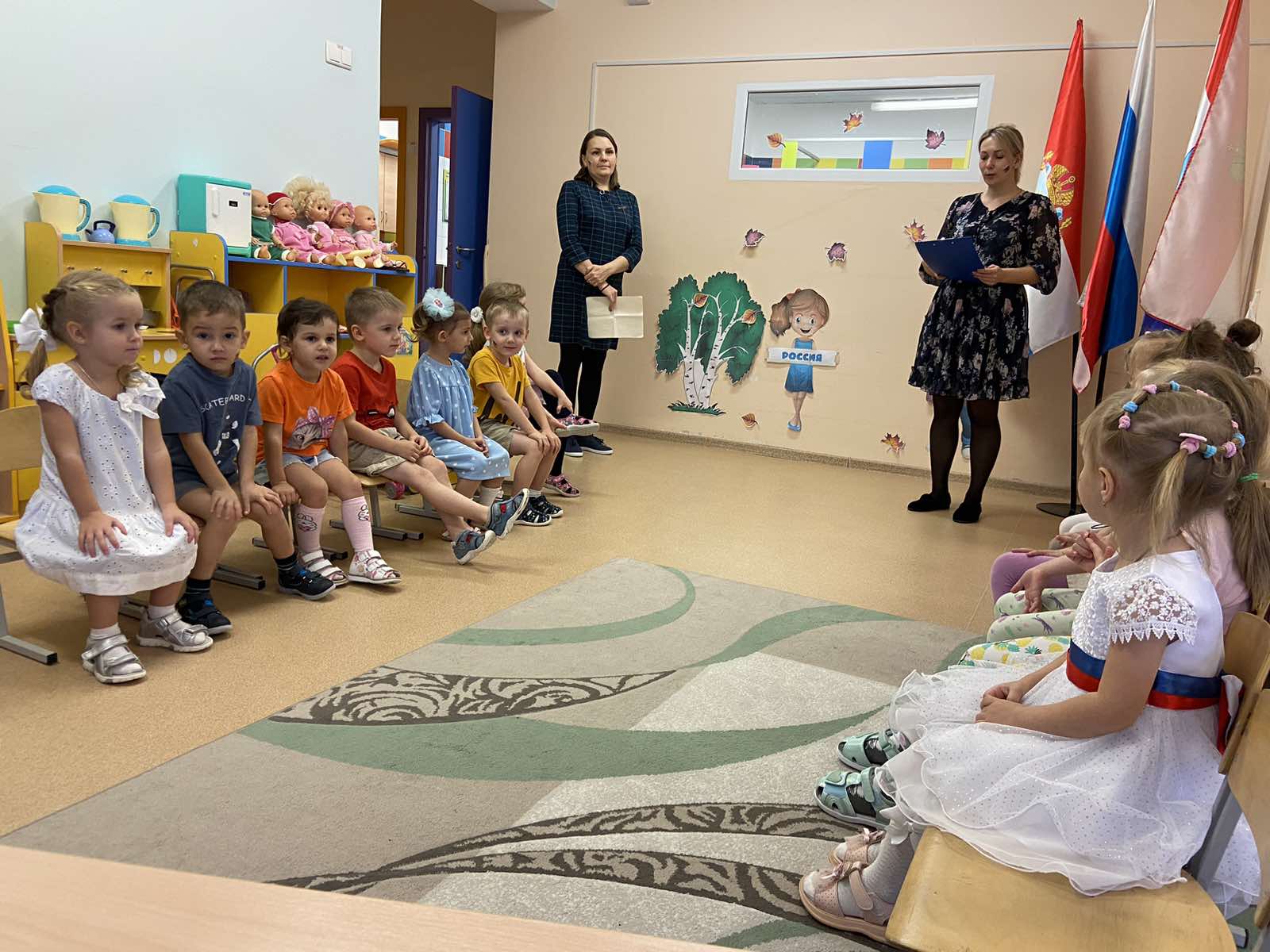 Воспитатель:  А  главная песня страны называется ребята гимн. Сейчас прозвучит куплет Гимна Российской Федерации. Все государственные праздничные мероприятия начинаются с его звучания. Люди встают и все вместе поют главную песню нашей Родины. Так как наш поэтический вечер сегодня посвящён России, то и начнём мы его с Гимна России.Звучит «Гимн РФ», взрослые подпевают. Все стоят. Дети, а как ещё можно назвать страну, где вы живёте?Дети – Россия, Воспитатель: Сейчас предлагаю родителям вспомнить  пословицы и поговорки о своей Родине. Вам нужно продолжить пословицу и поговорку.Ведущая: Жить – (Родине служить!)- Одна у человека мать, (одна и Родина.)- Родина- мать, умей за неё (постоять.)- Береги землю родную, (как мать любимую.)- Человек без Родины, (что земля без семени.)Воспитатель: Отлично! Сейчас предлагаю послушать стих....«Россия – Родина моя»Вокруг меня поля, леса и нивы,Зелёные бескрайние равныИ горы, и глубокие моря.Россия – это Родина моя.История России велика :И годы за плечами, и века,но рано в летописи точку ставить –Россию мы должны ещё прославить!Своей учёбой, делом и трудомЗаставим мир мы говорить о том,Как Родина сильна и величава,Что наша Русь – великая держава!В любви не раз признаемся мы ейИ много сочиним стихов о ней.Ведь мы России верные сыны,И нет на свете лучше сей страны!Воспитатель:  Велика Россия наша и талантлив наш народ. И наши дети тоже очень талантливы. Послушайте стихи, которые приготовили наши ребята.Дети читают стихи:Самый лучший в миреТриколор  РоссииЧтоб не путать не гадать Детям надо твёрдо знатьКак лежат в нём краски : БЕЛЫЙСИНИЙКРАСНЫЙ.2. Наша Родина – Россия!Наша Родина – Россия!Здесь родились мы на свет,Нет земли для нас красивейИ любимей в мире нет!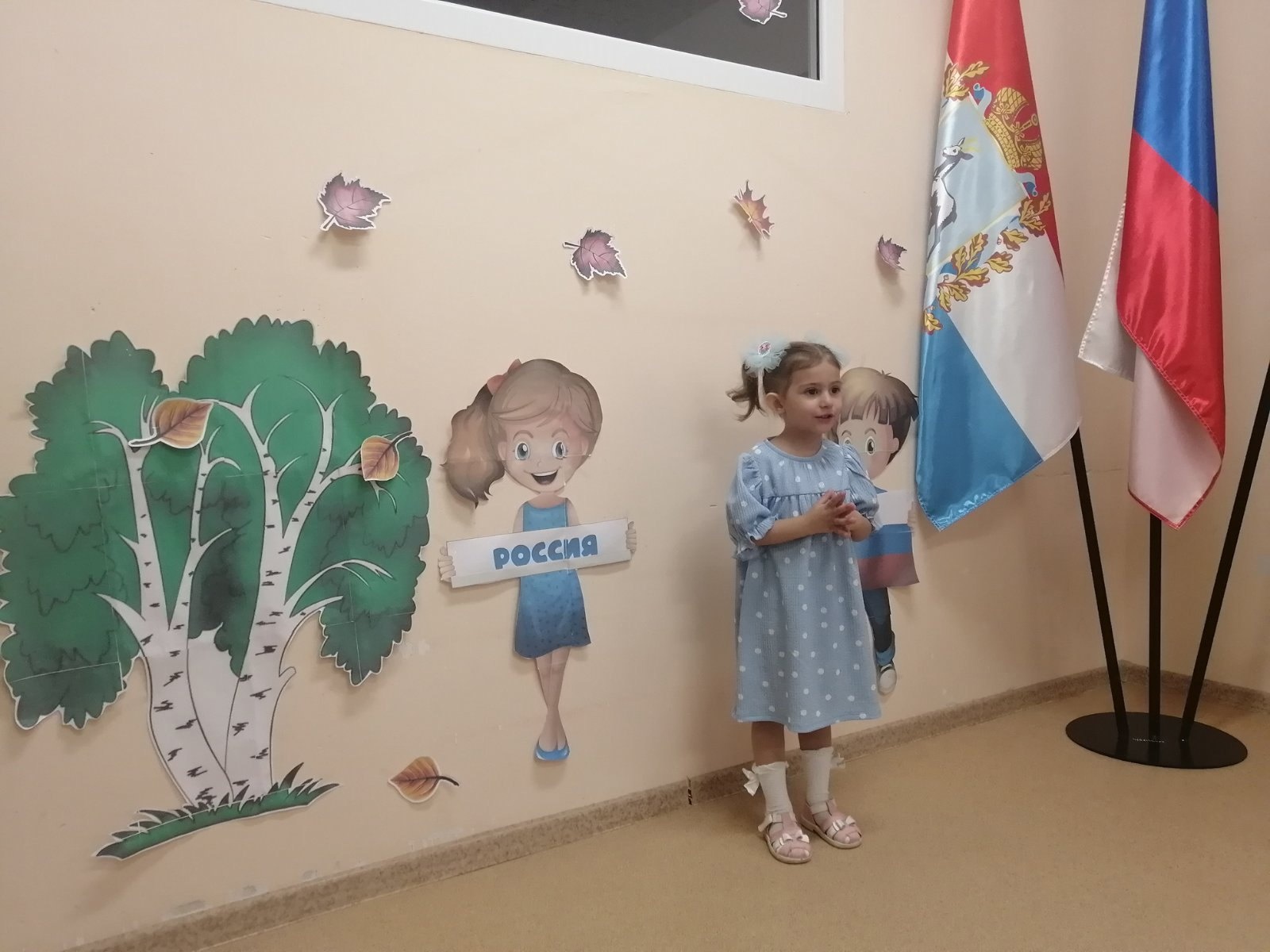 Воспитатель: Уважаемые родители предлагаю Вам собрать флаг России из конструктора “Дары Фрёбеля” и пазлов. 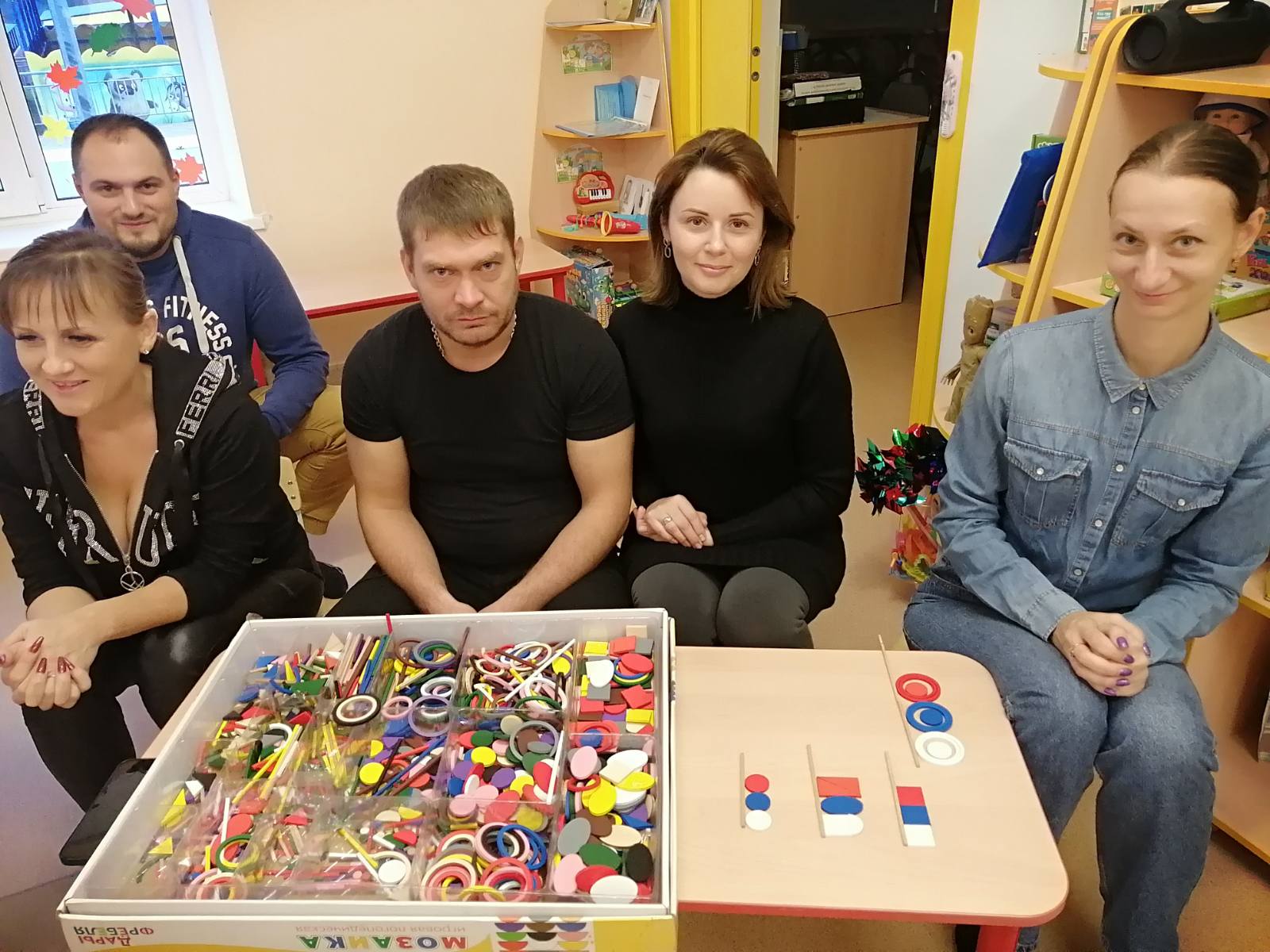 Воспитатель: В нашей России много различных игр, предлагаю размяться и поиграть. Проводится игра: дети и родители встают в круг, берутся за руки. В центре находится ведущий. Играющие ходят по кругу и поют припевку к игре:У дядюшки ТрифонаБыло семеро детей,Семеро сыновей:Они не пили, не ели,Друг на друга смотрели.Разом делали, как я!При последних словах все начинают повторять его жесты. Тот, кто повторил движения лучше всех, становится ведущим.Воспитатель:  Уважаемые родители, судя по тому, как познавательно мы  провели наш досуг, видно что вы прививаете своим детям любовь к Родине и сами вы гордитесь своей страной. Вот и дальнейшая наша задача расширить кругозор детей про Родину-Россию. 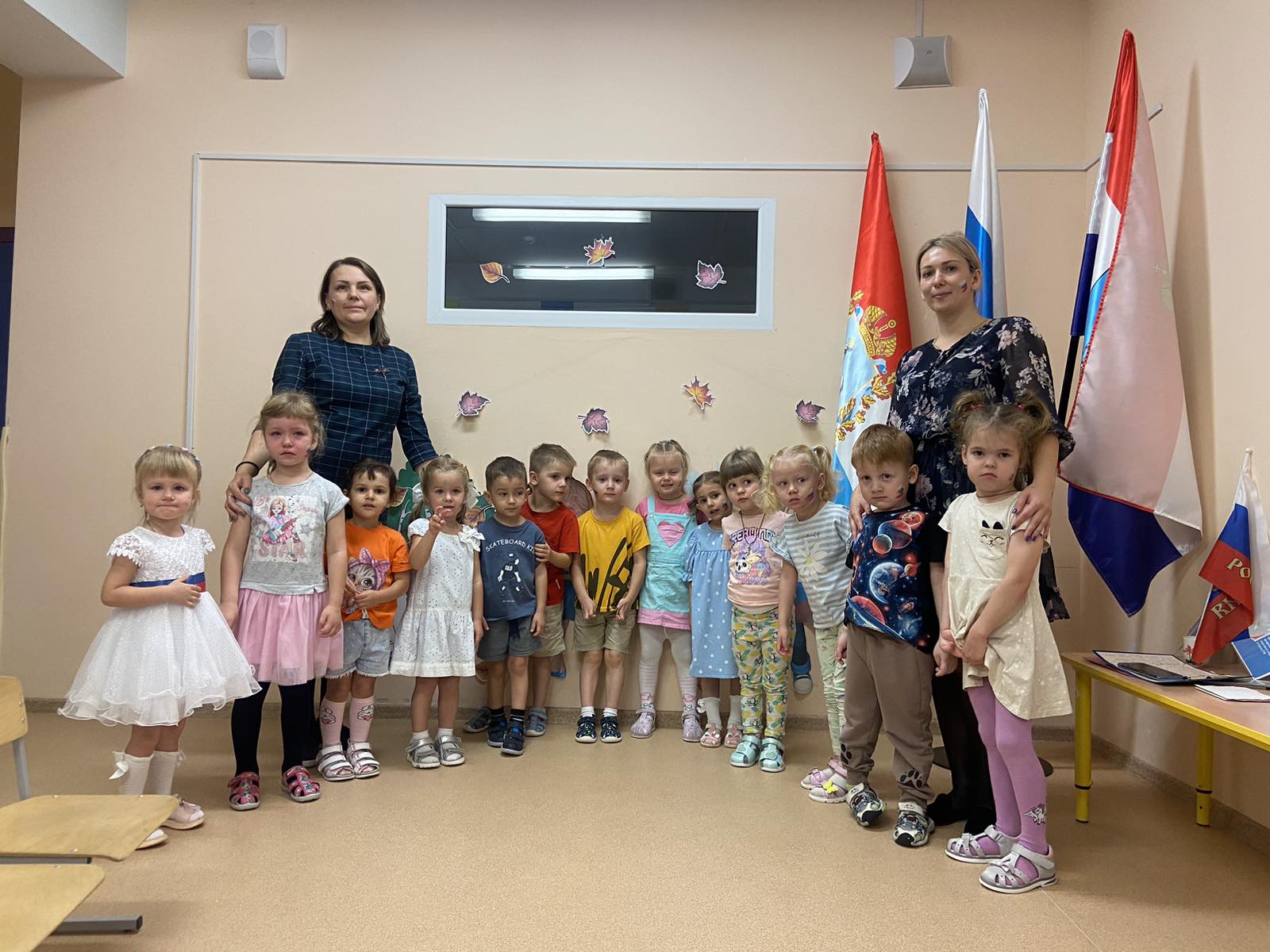 Наши педагоги , поделились итогами реализации проектов через стендовые презентации и выступления на дискуссионных площадках. Проведение такого рода мероприятий имеет важное значение для системы дошкольного образования города в целом. 